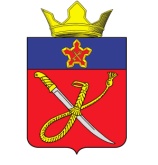 ВОЛГОГРАДСКАЯ ОБЛАСТЬ
 ГОРОДИЩЕНСКИЙ МУНИЦИПАЛЬНЫЙ РАЙОНАДМИНИСТРАЦИЯ КУЗЬМИЧЕВСКОГО СЕЛЬСКОГО ПОСЕЛЕНИЯ ПОСТАНОВЛЕНИЕ16.05.2022  г.                                                                                                                            № 53Об отказе в принятии на учет в качестве нуждающихся в жилых помещениях, предоставляемых по договорам социального найма                 На основании заявления Самосенко Анастасии Сергеевны от 04.05.2022 г. вх. №4 и документов, предоставленных в целях принятия на учет в качестве нуждающихся в жилых помещениях, предоставляемых по договорам социального найма, в соответствии со ст. 7 Закона Волгоградской области от 01.12.2005 г. №1125-ОД, п.1.2 ст. 54 Жилищного Кодекса РФ, руководствуясь Уставом Кузьмичевского сельского поселения Городищенского муниципального района Волгоградской области, Администрация Кузьмичевского сельского поселенияПОСТАНОВЛЯЕТ:             1. Отказать Самосенко Анастасии Сергеевне в принятии на учет в качестве нуждающихся в жилых помещениях, предоставляемых по договорам социального найма, так как представленные ею документы, не подтверждают право соответствующих граждан состоять на учете в качестве нуждающихся в жилых помещениях, в связи, с отсутствием регистрации по месту жительства на территории Кузьмичевского сельского поселения Городищенского муниципального района Волгоградской области.             2.   Контроль за выполнением настоящего постановления  оставляю за собой.Глава Кузьмичевского сельского поселения                                                      П.С. Борисенко403023, Волгоградская область Городищенский район, п. Кузьмичи, тел.(268)4-61-38,4-60-40